附件1  展板模板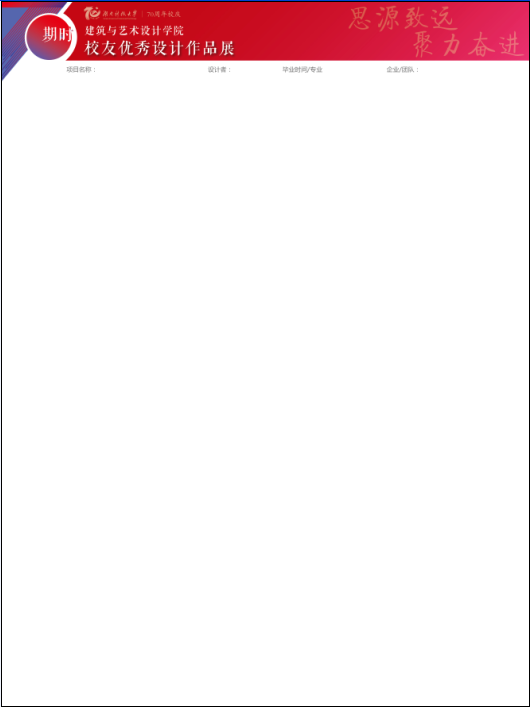 